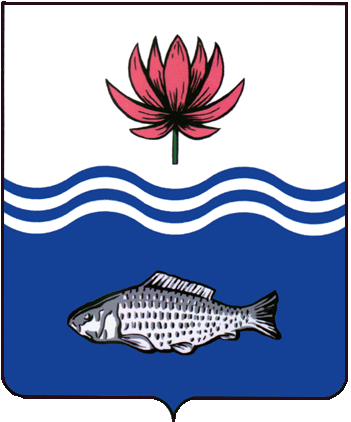 АДМИНИСТРАЦИЯ МУНИЦИПАЛЬНОГО ОБРАЗОВАНИЯ "ВОЛОДАРСКИЙ МУНИЦИПАЛЬНЫЙ РАЙОН АСТРАХАНСКОЙ ОБЛАСТИ"ПОСТАНОВЛЕНИЕО внесение изменений в постановление администрации муниципального образования «Володарский район» от 09.02.2022 г. № 191 «О порядке создания,использования и восполнения резерва материальных ресурсов для ликвидации чрезвычайных ситуаций природного и техногенного характера на территории муниципального образования «Володарский район»В соответствии с Федеральным законом от 21 декабря 1994 г. № 68-ФЗ «О защите населения и территорий от чрезвычайных ситуаций природного и техногенного характера», Законом Астраханской области от 20.09.2006 г. № 60/2006-03 «О защите населения и территорий Астраханской области от чрезвычайных ситуаций межмуниципального и регионального характера» и постановлением Правительства Астраханской области от 16.11.21 г. № 530-П «О порядке создания, использования и восполнения резервов материальных ресурсов для ликвидации чрезвычайных ситуаций природного и техногенного характера» , администрация муниципального образования «Володарский район»ПОСТАНОВЛЯЕТ:1.	Приложение № 2 к постановлению администрации муниципального образования «Володарский район» от 09.02.2022 г. № 191 «О Порядке создания, использования и восполнения резерва материальных ресурсов для ликвидации чрезвычайных ситуаций природного и техногенного характера на территории МО «Володарский район» внести следующие изменения.2.	Приложение № 2 к постановлению администрации муниципального образования «Володарский район» от 09.02.2022 г. № 191 «О Порядке создания, использования и восполнения резерва материальных ресурсов для ликвидации чрезвычайных ситуаций природного и техногенного характера на территории муниципального образования «Володарский район» изложить в новой редакции согласно приложению.3.	Настоящее постановление считать неотъемлемой частью постановления администрации МО «Володарский район» от 09.02.2022 г. № 191 «О порядке создания, использования и восполнения резерва материальных ресурсов для ликвидации чрезвычайных ситуаций природного и техногенного характера на территории муниципального образования «Володарский район».4.	Главному редактору МАУ «Редакция газеты «Заря Каспия» опубликовать настоящее постановление в районной газете.5.	Сектору информационных технологий организационного отдела администрации муниципального образования «Володарский район» разместить настоящее постановление на сайте администрации муниципального образования «Володарский район».6.	Постановление вступает в силу со дня его официального опубликования.7.	Контроль за исполнением настоящего постановления возложить на и.о. заместителя главы администрации муниципального образования «Володарский район» по оперативной работе Джумамухамбетову И.В.Глава муниципального образования«Володарский район»						       Х.Г.Исмуханов			Приложение №1к постановлению администрациимуниципального образования«Володарский район»от 14.03.2024 г. № 365Перечень номенклатуры и объем резервов материальных ресурсов для ликвидации чрезвычайных ситуаций природного и техногенного характераГорюче-смазочные материалыСтроительные материалы и инструментыАварийно - спасательный и шанцевый инструментОтопительное оборудованиеСвязи и оповещенияПродовольственные товары (из расчета на 10 суток на 50 человек)Ресурсы жизнеобеспеченияВещевое имущество	Верно:           от 14.03.2024 г.N  365№НаименованиеЕд. изм.Количество12341Автобензинтонн0,052Дизельное топливотонн0,05№НаименованиеЕд. изм.Количество12341Пиломатериалы (доски)м30,52Гвоздикг503Мешки полипропиленовыешт.500№НаименованиеЕд. изм.Количество1Топоршт.32Лопаты штыковыешт.33Лопаты совковыешт.34Молоткишт.3№НаименованиеЕд. изм.Количество1Тепловые пушкишт.3№НаименованиеЕд. изм.Количество1Бензогенераторкомпл.12Сирена С-40шт.1№НаименованиеЕд. изм.Количество12341Крупа рисоваятонн0,022Макаронные изделиятонн0,023Мясные консервытонн0,0754Рыбные консервытонн0,055Масло растительноетонн0,0256Сахартонн0,03759Сольтонн0,0110Чайтонн0,00111Спичкикор.25012Вода питьеваятонн0,005№НаименованиеЕд. изм.Количество12342Мыло и моющие средствакг.203Кружкишт.15/504Мискишт.60/505Ложки столовыешт.30/506Ложки чайныешт.30/507Кроватишт.25/508Свечикг.39Постельные принадлежностишт.10№НаименованиеЕд. изм.Количество12341Обувь женскаяпар.102Обувь детскаяпар103Обувь детская зимняяпар.104Одежда специальная: комплект (брюки, куртка)ком.4